Dnia 28 października 2020r. Zarząd Województwa Świętokrzyskiego, pełniący funkcję Instytucji Zarządzającej RPOWŚ na lata 2014-2020, podpisał z Zbigniewem Sokól prowadzącym działalność pod nazwą Zakład Usługowo Handlowo Produkcyjny  Zbigniew Sokól umowę o dofinansowanie w ramach Działania 2.5 „Wsparcie inwestycyjne sektora MŚP” konkurs nr RPSW.02.05.00-IZ.00-26-253/19, inwestycji pn. „Wzrost konkurencyjności Przedsiębiorstwa ZUHP Zbigniew Sokól dzięki wprowadzonym innowacjom”. Całkowita wartość niniejszego projektu wynosi 170 906.92 zł, natomiast wartość dofinansowania wynosi 118 106,40 zł. 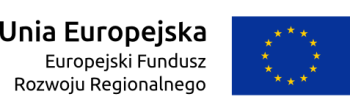 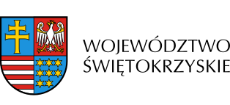 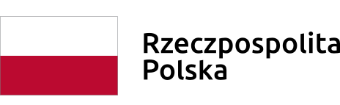 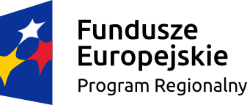 